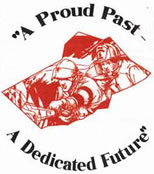 One Fireman’s Road  Frackville  PA  17931www.schcountytrainingacademy.comWhat is the website for the Fire School?The web address for the Schuylkill County Training Academy is www.schcountytrainingacademy.comHow do I schedule the grounds for Company Level Training?You can schedule the grounds through the Training Academy website.  Do the following once you are on the website:Click Grounds Usage CalendarLook to see if the date and section of the grounds you wish to train on has already been scheduled.  If it is not already scheduled ->Go to Grounds Usage CalendarClick Request Facility UsageFill out and Submit the Request Facility Usage FormYou will receive a reply confirming or denying your request within a few daysHow do I schedule a class?You can schedule a class through the Training Academy website. Bucks County Community College requires 6 to 8 weeks lead time for scheduling a class. Do the following once you are on the website:Click Contact UsSix to Eight weeks lead time for start of classCourse request must come from the Fire Chief of the Company/Department (City of Pottsville – Captain)Fill out and Submit the FormA confirming e-mail from the instructor prior to the class approval for dates and times selectedYou will receive a reply confirming or denying your request within a few daysSCESTC will submit course request to Bucks County Community CollegeThe course will be put on the web site and pre – registration can startThe class must have the minimum of 10 student’s pre – registered 10 days prior to the start of class or we will notify Bucks, Instructor and your Chief the class has been cancelled. (It’s up to the Chief Officer to let members know the class is available on the web site and members must pre – register)Schuylkill County Emergency Services Training Center Committee Contact Info:John Blickley – jblickley@co.schuylkill.pa.us Pete Damiter – pedamiteri@pa.gov Jim Misstishin – jmisstishin@verizon.net Kevin Sibbett – ksibbett@verizon.net Frank Zangari – fzangari@pa.gov How do I find out what training courses have been scheduled?We post this information on the website too.  A summary – just the class and start date - of the current training courses can be found right on the home page on the right hand side.  More information, including the location, dates, instructor, and the prerequisites can be found by going to ->Go to State Certified ClassesClick State Certified Classes ScheduledHow do I register for a class?You can register through the website.  Please note that your Fire Chief will also receive a notice from us that you have enrolled in this course.  You should also be aware that for many of the classes the No Show Policy is in effect. You can find these policies under the State Certified Classes menu.Go to State Certified ClassesClick Class RegistrationFill out the form completely – including the Fire Chief’s Information.Select your courses (If you want to register for more than one course you have to complete this form for each course)Check the Acknowledgement of PoliciesSubmitHow do I cancel my registration for a class?Each student that signs up for a course at the SCTA is required to notify the Academy if for any reason they are not able to attend ten (10) days prior to the start of the course. We realize that at times there are circumstances that are beyond your control and may be within the Ten (10) days prior to the start, however, in all cases this form must be submitted.Go to State Certified ClassesClick Unable to Attend Preregistered ClassFill out the FormSubmitWhere do I learn more about the Certification process?Everything you need know about the Certification process can be found on the website.  This includes the Certifications being offered, the Test Dates, and the application information (Fee, where to mail, etc).Go to Firefighter CertificationClick Schuylkill Test Site #27 Certification DatesWhere are the applications for the Certification?All of the applications are found on the website.Go to Firefighter CertificationClick Certification ApplicationsMake sure the application is complete and that you include copies of certificatesEnclose your check for the certificationMail to  James Misstishin, 126 Mahantongo Drive, Pottsville PA 17901Schuylkill County Emergency Services Training Center Fact Sheet